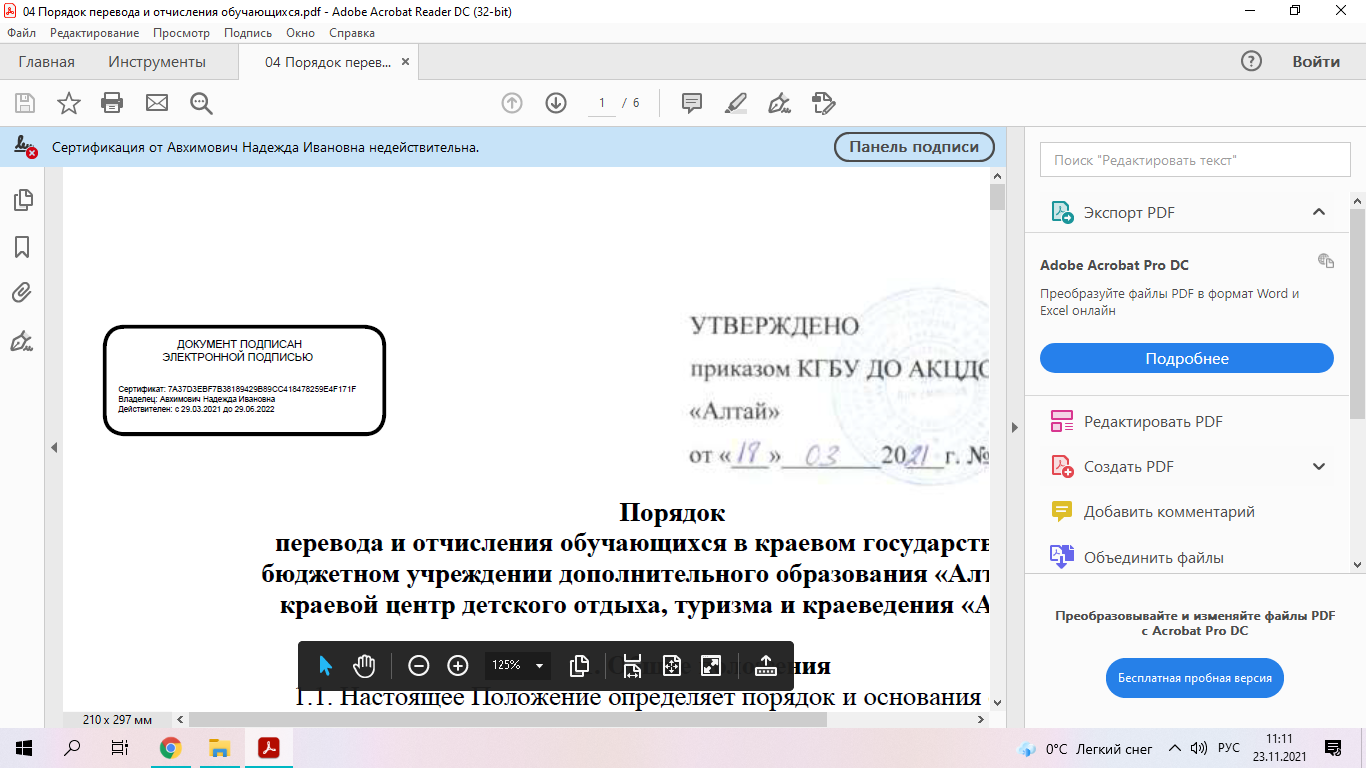 Аннотация ДООП «Социальное проектирование» ПДО Павленко Е.В.1. Цель. Создание условий для удовлетворения индивидуальных потребностей в интеллектуальном духовно-нравственном развитии,  обеспечения  гражданско-патриотического воспитания, профессионального самоопределения, социализации и адаптации обучающихся в обществе, формирования общей культуры.2. Возраст. Программа предназначена для занятий с детьми 7 - 18 лет.3. Срок реализации. Срок освоения программы – 5 лет. Общее количество часов составляет 1050.4. Учебно-тематический план. 1 год обучения «Начинающие проектировщики»2 год обучения «Мои первые проекты» Резерв для участия в профильных сменах - 40 часов3 год обучения «Школьный проект» Резерв для участия в профильных сменах - 40 часов4 год обучения «Мое село» Резерв для участия в профильных сменах - 40 часов5 год обучения «Мой край» Резерв для участия в профильных сменах - 40 часов	5. Ожидаемые результаты. Программа направлена на формирование компетенции осуществлять универсальные учебные действия:Личностные (самоопределение, смыслообразование, нравственно-этическая ориентация);Регулятивные (целеполагание, планирование, прогнозирование, контроль, коррекция, оценка, саморегуляция);Познавательные (общеучебные, логические действия, действия постановки и решения проблем);Коммуникативные (планирование сотрудничества, сотрудничество в поиске и сборе информации, разрешение конфликтов, управление поведением партнера: контроль, коррекция, оценка действий партнера, полное и точное выражение своих мыслей в соответствии с условиями коммуникации). СОГЛАСОВАНА:на заседании педагогического совета КГБУ ДО «АКЦДОТиК «Алтай»УТВЕРЖДЕНА:приказом КГБУ ДО «АКЦДОТиК «Алтай»от 07.06.2021 № 176Протокол от 31.05.2021 № 4№ п/пТемаТеорияПрактикаИнтерактивные игры на формирование навыков сотрудничества – 33Интерактивные игры на формирование навыков сотрудничества – 33Интерактивные игры на формирование навыков сотрудничества – 33Интерактивные игры на формирование навыков сотрудничества – 331-12Игры по теме «Что делать с агрессий и гневом».	1213-21Игры по теме «Учимся сотрудничеству».922-33Игры по теме «Проблемы можно решать».12Основы проектной деятельности – 54Основы проектной деятельности – 54Основы проектной деятельности – 54Основы проектной деятельности – 5434-36Что такое команда?	337-39Как работать в команде?340-42Мы учимся определять проблему. 	343-48От проблемы к цели.	649-51Работа со справочной литературой.352-57Способы первичной обработки информации.658-66Основы риторики. Публичное выступление.3667-81Презентация продукта.	6982-87Вопросы, направляющие проект: основополагающий, проблемный, учебный.51Работа над проектом -- 123Работа над проектом -- 123Работа над проектом -- 123Работа над проектом -- 12388-210Работа над проектом по теме.3885Тема занятияКраткое содержаниеКоличество часовКоличество часовТема занятияКраткое содержание     теория  практикаВводныеСоздание работоспособной группы12ОбзорныеВведение основных понятий социального проектирования3Подготовка к проектированиюСоздание  условий успешной работы, мотивация12МотивационноеРаспределение ролей: социолог, оформители, правоведы и т.п.12Выбор проблем, обоснование актуальностиОпределение понятий: проблема, общество, социальный и др.12Подготовка к выбору и исследованию проблемПодготовка материалов для исследования проблем, определение круга заинтересованных лиц318Исследование проблемПроведение встреч, опросов, общественных срезов; изучение документов, литературы, СМИ, опыта работы318Обработка результатов исследованийОбщение полученного в ходе исследования проблем материала (ребята должны понять, действительно ли существует  данная проблема и степень ее актуальности)36Определение путей решения проблемПрогнозирование возможных рисков в решении проблемы, рассмотрение разных вариантов решения проблемы, выбор оптимального и наименее затратного33Собственное решение проблемПрактическая работа по реализации плана мероприятий348Оформление проектаПолучение знаний и отработка приемов работы на ПК (разнообразие программ, возможностей)36Составление портфолиоПравила создания презентации, логика оформления портфолио; практическое создание презентации и папки документов621Подготовка к защите проектовПравила парламентских чтений, связь устного выступления с презентацией; отработка практических навыков публичного выступления15Защита проектовУчастие в конференции3Обсуждение итогов проектированияПлюсы и минусы работы, прогнозирование дальнейшей работы, личная удовлетворенность результатами работы2Тема занятияКраткое содержаниеКоличество часовКоличество часовТема занятияКраткое содержание     теория  практикаВводныеСоздание работоспособной группы12ОбзорныеПовторение и углубление основных понятий социального проектирования3Подготовка к проектированиюСоздание  условий успешной работы, мотивация12МотивационноеРаспределение ролей: социолог, оформители, правоведы и т.п.12Выбор проблем, обоснование актуальностиОпределение понятий, определение круга актуальных для территории проблем12Подготовка исследованию проблемПодготовка материалов для исследования проблем, определение круга заинтересованных лиц318Исследование проблемПроведение встреч, опросов, общественных срезов; изучение документов, литературы, СМИ, опыта работы318Обработка результатов исследованийОбщение полученного в ходе исследования проблем материала (ребята должны понять, действительно ли существует  данная проблема и степень ее актуальности)36Определение путей решения проблемПрогнозирование возможных рисков в решении проблемы, рассмотрение разных вариантов решения проблемы, выбор оптимального и наименее затратного33Собственное решение проблемПрактическая работа по реализации плана мероприятий348Оформление проектаПолучение знаний и отработка приемов работы на ПК (разнообразие программ, возможностей)36Составление портфолиоПравила создания презентации, логика оформления портфолио; практическое создание презентации и папки документов621Подготовка к защите проектовПравила парламентских чтений, связь устного выступления с презентацией; отработка практических навыков публичного выступления15Защита проектовУчастие в конференции3Обсуждение итогов проектированияПлюсы и минусы работы, прогнозирование дальнейшей работы, личная удовлетворенность результатами работы2Тема занятияКраткое содержаниеКоличество часовКоличество часовТема занятияКраткое содержание     теория  практикаВводныеСоздание работоспособной группы3ОбзорныеПовторение и углубление основных понятий социального проектирования, проект «Я – гражданин России», другие возможности поддержки общественных инициатив3Подготовка к проектированиюСоздание  условий успешной работы, мотивация3МотивационноеРаспределение ролей: социолог, оформители, правоведы и т.п. Введение функции модератора проекта3Выбор проблем, обоснование актуальностиОпределение понятий, определение круга актуальных проблем  (негативная ситуация, «дерево проблем»)9Подготовка исследованию проблемПодготовка материалов для исследования проблем, определение круга заинтересованных лиц (сторонники-противники проекта, благополучатели и т.д.)6Исследование проблемПроведение встреч, опросов, общественных срезов; изучение документов, литературы, СМИ, опыта работы312Обработка результатов исследованийОбщение полученного в ходе исследования проблем материала (анализ проблемы по принципу SMART)39Определение путей решения проблемПрогнозирование возможных рисков в решении проблемы, рассмотрение разных вариантов решения проблемы, выбор оптимального и наименее затратного (разработка критериев оценки путей решения проблемы, шкала оценки, ресурсы, смета, риски, медиаплан, календарный план, шкала эффективности, планирование мониторинга проекта)615Собственное решение проблемПрактическая работа по реализации плана мероприятий57Оформление проектаПолучение знаний и отработка приемов работы на ПК (разнообразие программ, возможностей)3Составление портфолиоПрактическое создание презентации и папки документов27Подготовка к защите проектовОтработка практических навыков публичного выступления3Защита проектовУчастие в конференции3Обсуждение итогов проектированияПлюсы и минусы работы, прогнозирование дальнейшей работы, личная удовлетворенность результатами работы2Тема занятияКраткое содержаниеКоличество часовКоличество часовТема занятияКраткое содержание     теория  практикаВводныеСоздание работоспособной группы3ОбзорныеПовторение и углубление основных понятий социального проектирования, проект «Я – гражданин России», другие возможности поддержки общественных инициатив3Подготовка к проектированиюСоздание  условий успешной работы, мотивация3МотивационноеРаспределение ролей: социолог, оформители, правоведы и т.п. Введение функции модератора проекта3Выбор проблем, обоснование актуальностиОпределение понятий, определение круга актуальных проблем  (негативная ситуация, «дерево проблем»)9Подготовка исследованию проблемПодготовка материалов для исследования проблем, определение круга заинтересованных лиц (сторонники-противники проекта, благополучатели и т.д.)9Исследование проблемПроведение встреч, опросов, общественных срезов; изучение документов, литературы, СМИ, опыта работы15Обработка результатов исследованийОбщение полученного в ходе исследования проблем материала (анализ проблемы по принципу SMART)9Определение путей решения проблемПрогнозирование возможных рисков в решении проблемы, рассмотрение разных вариантов решения проблемы, выбор оптимального и наименее затратного (разработка критериев оценки путей решения проблемы, шкала оценки, ресурсы, смета, риски, медиаплан, календарный план, шкала эффективности, планирование мониторинга проекта)21Собственное решение проблемПрактическая работа по реализации плана мероприятий51Оформление проектаПолучение знаний и отработка приемов работы на ПК (разнообразие программ, возможностей)3Составление портфолиоПрактическое создание презентации и папки документов33Подготовка к защите проектовОтработка практических навыков публичного выступления3Защита проектовУчастие в конференции3Обсуждение итогов проектированияПлюсы и минусы работы, прогнозирование дальнейшей работы, личная удовлетворенность результатами работы2